Scoil Mhuire ANNUAL ADMISSION NOTICE in respect of admissions to the 2023/2024 school year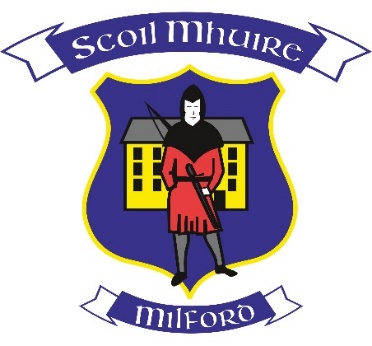 Admission Policy and Application FormA copy of the school’s Admission Policy and the Application Form for Admission for Scoil Mhuire is available as follows: To download at: www.scoilmhuiremilford.comOn request: By emailing milfordns2016@gmail.com or writing to: Scoil Mhuire, Milford, Co. Donegal, F92 D744 or by calling the school office on 074 91 53494/0861894920PART 1Admissions to the 2024/2025 school yearApplication and Decision Dates for Admission to 2024/2025The following are the dates applicable for admission to Junior Infants inScoil Mhuire, Milford*Failure to accept an offer within the prescribed period above may result in the offer being withdrawnNote: the school will consider and issue decisions on late applications in accordance with the school’s admission policy.Special Class Application and Decision Dates for Admission to Scoil Mhuire, MilfordThe following are the dates applicable for admission to the school’s Special Class which caters for Children with Autism/Autistic Spectrum Disorder:Failure to accept an offer within the prescribed period above may result in the offer being withdrawnNumber of places being made available in 2023/2024The school will commence accepting applications for admission on  8th January 2024The school shall cease accepting applications for admission on 29th  January 2024The date by which applicants will be notified of the decision on their application is    19th February 2024The period within which applicants must confirm acceptance of an offer of admission is1st   March 2024The school will commence accepting applications for admission on  1st December 2023The school shall cease accepting applications for admission on 29th  January 2024The date by which applicants will be notified of the decision on their application is    19th February 2024The period within which applicants must confirm acceptance of an offer of admission is1st   March 2024The number of places being made available in junior infants is35The number of places being made available in the Autism/Autistic Spectrum Disorder Class is4